ELECTION AU CONSEIL DE LA VIE LYCEENNE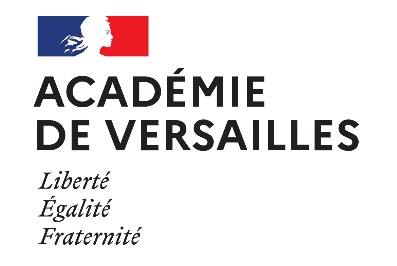 2023-2024Scrutin du jeudi 12 octobre 2023  Déclaration de candidature : PROFESSION  DE FOI                        * Un candidat de terminale doit avoir un suppléant dans une autre classe que terminaleTITULAIRE *SUPPLEANT NOM : Prénom : Etablissement : Ville : Classe : NOM : Prénom : Etablissement : Ville : Classe : Présentation de la candidature (qualités, motivations…)Présentation de la candidature (qualités, motivations…)ProgrammeProgramme